                                                                   Утверждаю:                                                                                                            Директор МКУК  «Терновского СДК                                                                                                                                                       Л.Е. Ряжина                                                                                                                              «1» июнь 2022г.      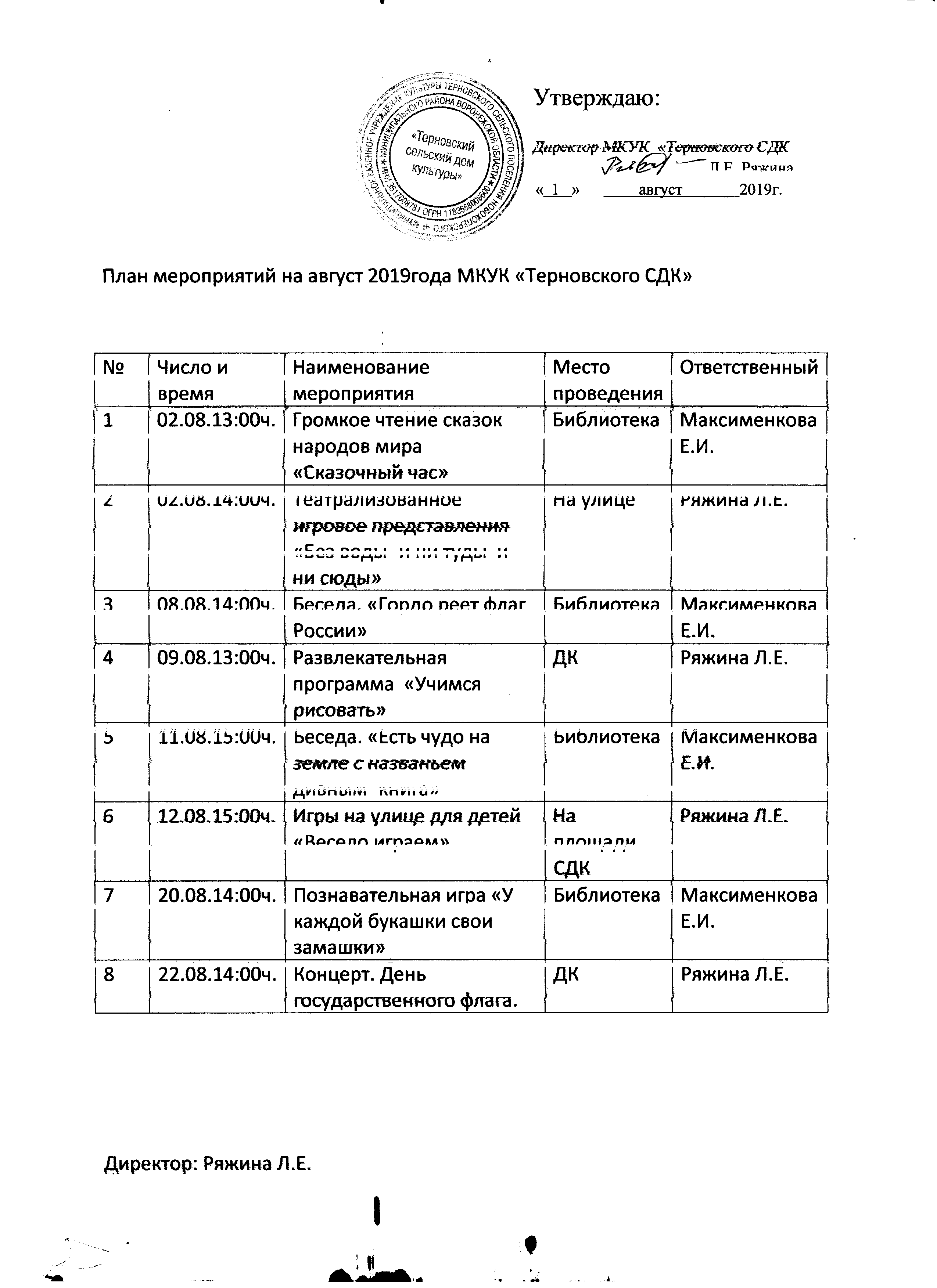 №Время проведенияНаименование мероприятияМестопроведенияОтветственный101.0610:00ч.«По солнышку ромашек, приходит наше детство» развлекательно-игровая  программа для детейНа площади у СДКРяжина Л.Е.201.06.11:00ч.Игровая программа «Калейдоскоп веселья»На площади у СДКРяжина Л.Е.301.0611:30ч.«Я рисую мир» -  конкурс рисунков на асфальтеНа площади у СДКРяжина Л.Е.407.06Познавательная программа «Ты живи моя Россия, славься русская земля »СДКРяжина Л.Е.511.06Час истории «Ах, Россия, моя дорогая!»СДКРяжина Л.Е.612.06Концертная программа«Люблю тебя, моя Россия» СДКРяжина Л.Е.718.06.Детская дискотека «Яркие краски детства»СДКРяжина Л.Е.822.06.День памяти и скорбиВозложение венковУ мемориального комплексаРяжина Л.Е.922.06.День памяти и скорби «Зажгите свечи»У мемориального комплексаРяжина Л.Е.1024.06.«Плюсы здорового образа  жизни» час информацииСДКРяжина Л.Е.1125.06.Праздничный концерт – «Ну ты даёшь, молодежь!!!», посвященный Дню молодежи.На площади у СДКРяжина Л.Е.1229.06.Игровая  развлекательная программа  «Игры нашего детства»На площади у СДКРяжина Л.Е.